Agenda maandag 9 januari 19.00/19.30 Moderamen/KerkenraadZondag 15 januari  ds. J. van Breevoort, viering Heilig AvondmaalHoe vind je Kerkomroep? Ga naar www.kerkomroep.nl, vul in: Noorderkerk Nieuw-Amsterdam – daarna 'enter', klik daarna op Nieuw-Amsterdam Drenthe, klik vervolgens op de datum. Mededelingen voor de nieuwsbrief s.v.p. uiterlijk woensdag voor 18.00uur doorgeven aan: nieuwsbrief@noorderkerk.inf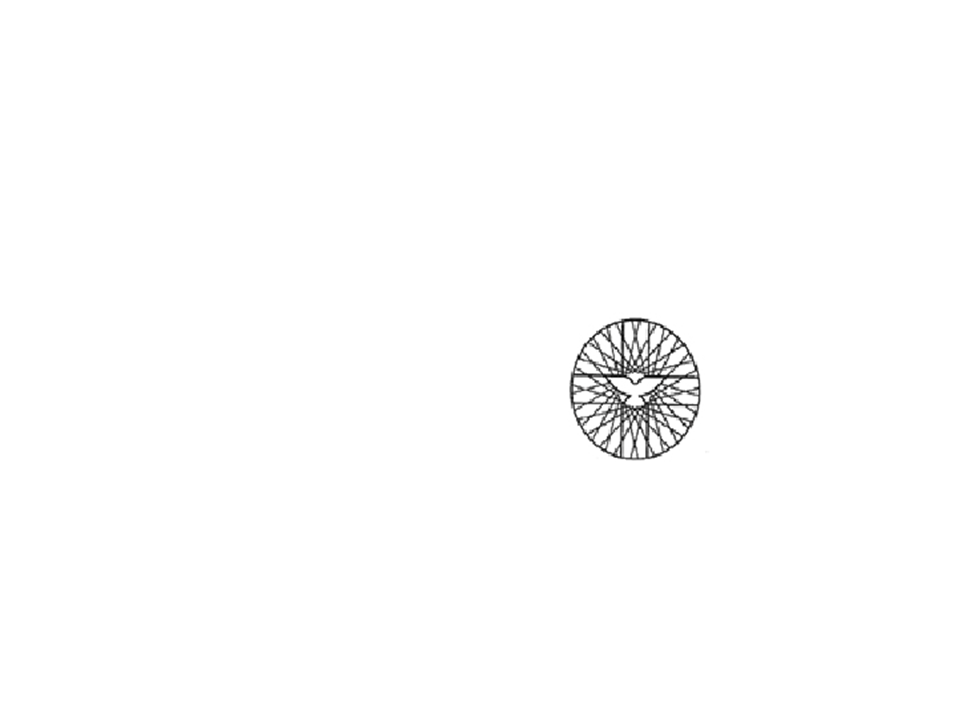 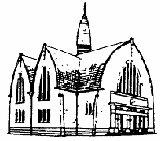 Voorganger: ds. E. van der MeulenOuderling: Harry VosOrganist: mevr. Joke BarteldsKoster: Arie EngbertsKindernevendienst: ?Kinderoppas: Linda PalsBeamer: Peter VermaasVideo: René ZiengsOntvangst: fam. NaberBloemendienst: fam. VisserInzameling van gaven voor: Diaconie, Kerk en Gebouwen DIENST VAN DE VOORBEREIDINGOrgelspelWelkom en mededelingenIntochtslied: psalm 100:1-4Stil gebedBemoediging en groetZingen: De trouw en goedheid van de Heer (Lied 207:1-4)KyriegebedZingen: Hoe helder staat de morgenster (Lied 518:1,3)Gebed bij de opening van het woordKinderen komen naar voren onder het zingen van: ‘Wij gaan voor even uit elkaar’ VerhalentrommelKinderen gaan naar eigen dienst DIENST VAN HET WOORD Lezingen: Jesaja 60:1-6 en Matteüs 2:1-12 (NBV21)VerkondigingOrgelspelZingen: Gij die alle sterren houdt (Lied 919:1-4)DIENST VAN HET ANTWOORD EN AFSCHEIDTekst van afscheid: door ouderling Niels Feijen	Geliefde zuster, ds. Elly v.d. Meulen,	vandaag eindigt uw dienstwerk 	als interim-predikant van onze Noorderkerkgemeente. 	Eenmaal bent u in het ambt 	van dienaar des Woords bevestigd.	Daarbij hebt u uitgesproken	dat u de heilige Schrift aanvaardt 	als bron van de prediking	en als enige regel van het geloof	en dat u zich wilt verzetten tegen al wat daarmee strijdig is.	U hebt beloofd geheim te zullen houden	wat vertrouwelijk te uwer kennis mocht komen	en uw taak te vervullen	overeenkomstig de orde van onze kerk.	Wij laten u gaan en zeggen u dank 	voor de overtuiging, de inzet en de liefde 	waarmee u tot hiertoe 	uw dienstwerk in Christus’ kerk hebt vervuld.	U mag nu eerst rusten van gedane arbeid 	en u bezinnen op hoe u de kerk nog kunt dienen.	Wij hopen dat u ook in de toekomst	de kerk mag blijven dienen 	met de u geschonken gaven van hoofd en hart.Gebed: door ouderling Geerte KlokZingen: Dat ’s Heren zegen op u daal (Lied 363)Danken en voorbeden, afgesloten met het Onze VaderKinderen komen terug en mogen opgehaald worden uit de oppasdienstInzameling van de gaven Slotlied: Ga met God en Hij zal met je zijn (Lied 416:1-4)Heenzending en zegenKoffie, thee en limonade   - BloemenDeze zondag gaat er namens onze gemeente een bos bloemen naar een gemeentelid. Afgelopen zondag zijn de bloemen gebracht naar:dhr. W. Welinkdhr. E. Doek is tijdelijk in Weijdestein, Dr. G.H. Amshoffweg 4, 7909 AAHoogeveen. Afdeling DagpauwoogLaten we in gebed en daad (waar mogelijk) met elkaar meeleven. Beste gemeenteleden en gasten, Aan iedereen een hartelijk welkom in deze bijzondere dienst. We hopen dat u zich thuis voelt – of u nu regelmatig hier in de kerk zit, thuis meekijkt of als gast hier bent -  en dat we samen een mooie dienst mogen vieren. Deze dienst ziet er wel iets anders uit dan gepland: Ina Velzing zou vandaag bevestigd worden tot diaken. Helaas is ze geveld door bronchitis. De bevestiging zal op een later tijdstip plaatsvinden. We wensen haar beterschap!Voor mij persoonlijk is dit een bijzonder afscheid: na vier jaar in uw midden mensen gedag zeggen en zaken loslaten voelt nog erg onwennig. Ik hoop u allen nog de hand te schudden straks en laatste woorden te wisselen bij de koffie. Daarnaast wacht er geen nieuwe gemeente op mij: vanaf morgen heb ik een halfjaar onbetaald verlof. Ik speelde al langer met het idee om een sabbatical te houden. En dat gaat nu gebeuren: tijd om na te denken over hoe ik de kerk nog kan dienen, veel boeken lezen, uitrusten, wandelen, meer tijd voor familie en vrienden. Kortom: uitrusten, opladen en bezinnen. U allen wens ik in alles Gods nabijheid toe en voor nu een heel gezegende dienst. Ds. Elly v.d. MeulenPCOB Dinsdag 10 jan.2023:Nieuwjaarsvisite van de PCOB afd. Schoonebeek/Nieuw Amsterdam/Veenoord, aanvang 14.30 [half drie] in ‘t aole Gemientehoes.Roelof HeelingOpgelet!!Wilt u collectemunten, deze zijn alleen nog te verkrijgen bij de fam. R. Visser, Aletta Jacobsstraat 70.